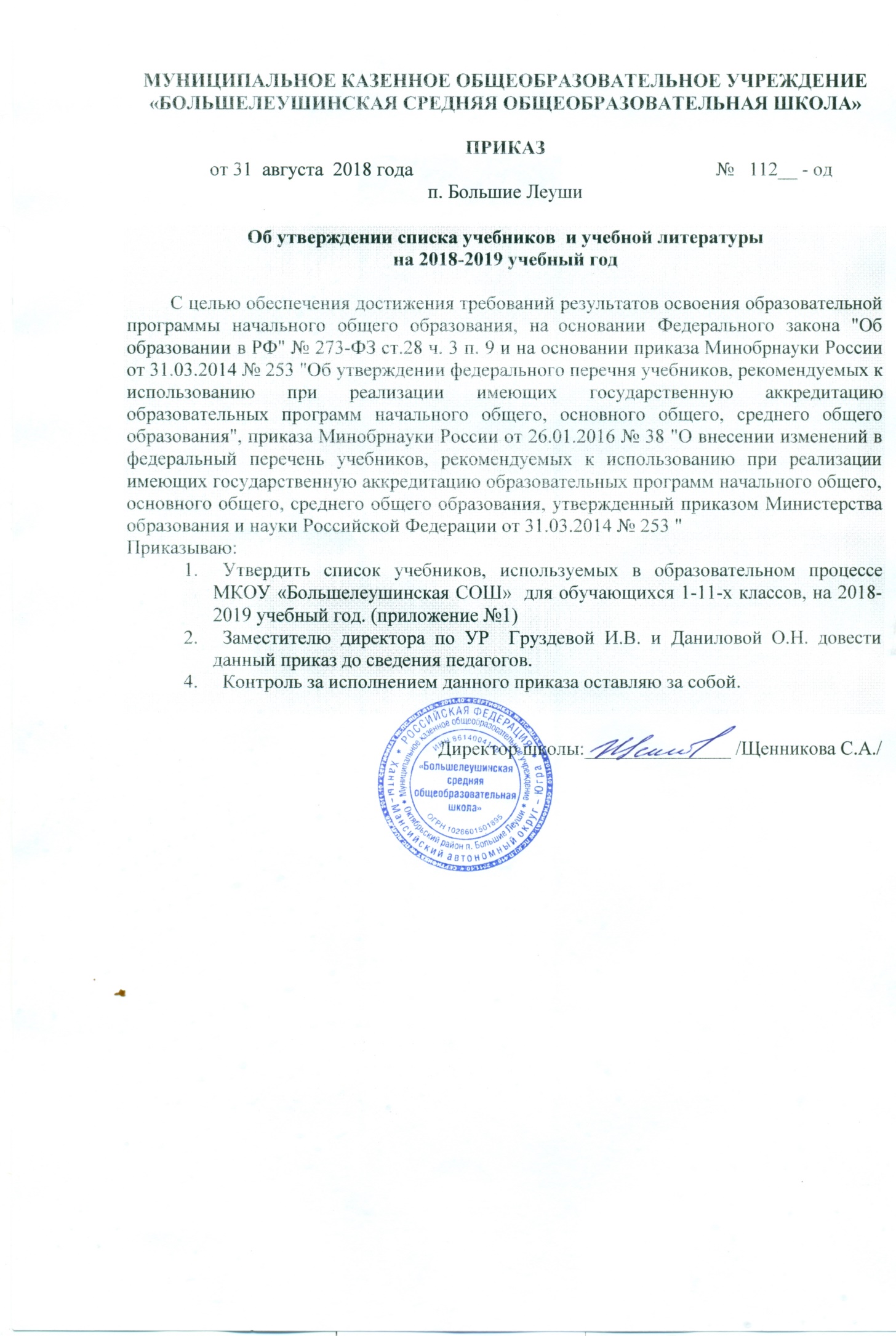 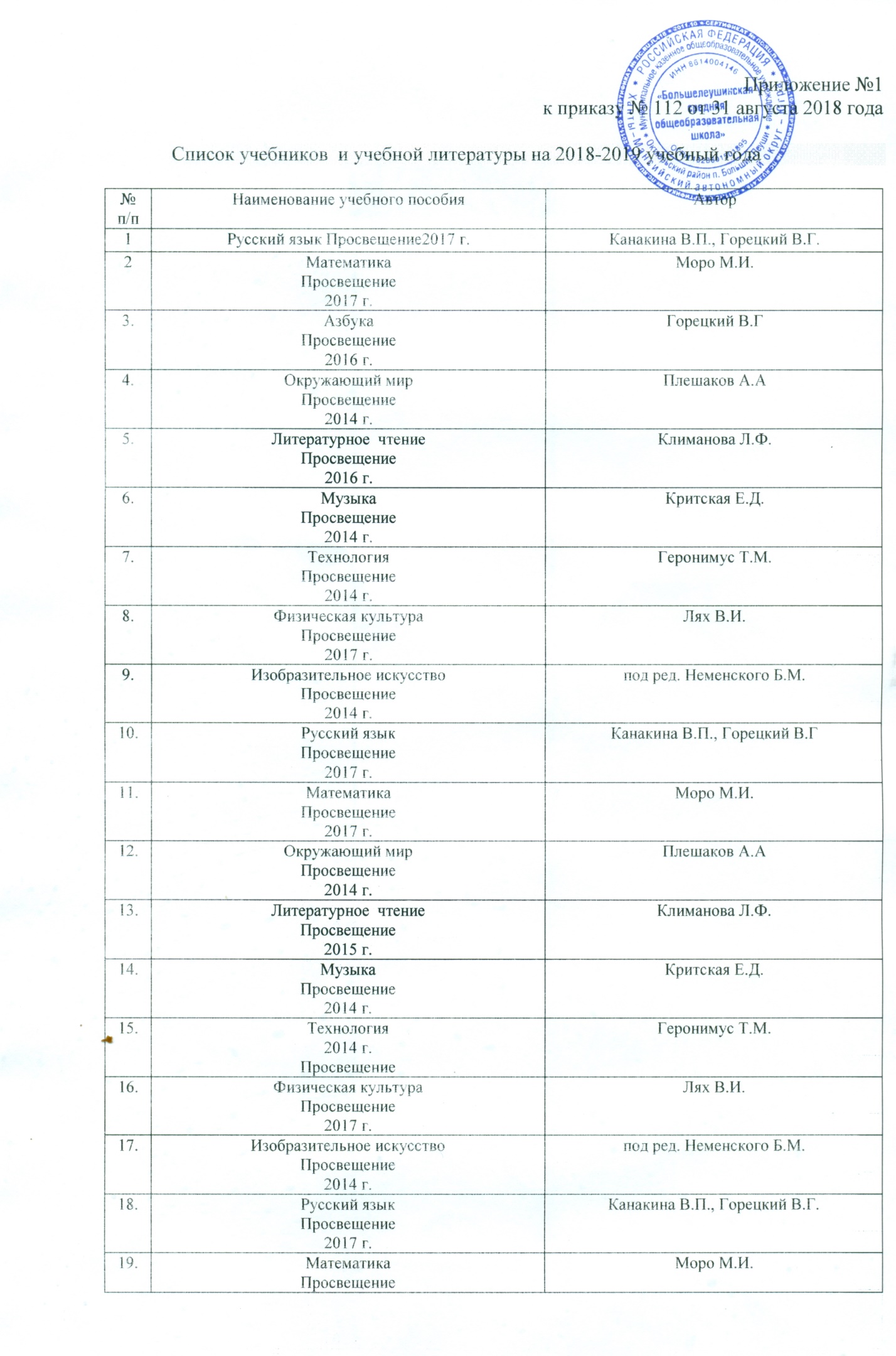 20.Окружающий мирПросвещение2014 г.Плешаков А.А21.Литературное  чтениеПросвещение2014 г.Климанова Л.Ф.22.МузыкаПросвещение2014 г.Критская Е.Д.23.ТехнологияПросвещение2014 г.Геронимус Т.М.24.Физическая культураПросвещение2014 г.Лях В.И.25.Русский языкПросвещение2015 г.Канакина В.П., Горецкий В.Г26.МатематикаПросвещение2015 г.Моро М.И.27.Окружающий мирПросвещение2014 г.Плешаков А.А28.Литературное  чтениеПросвещение2014 г.Климанова Л.Ф.29.МузыкаПросвещение2014 г.Критская Е.Д.30.ТехнологияПросвещение2014 г.Геронимус Т.М.31.Физическая культураПросвещение2017 г.Лях В.И.32.Изобразительное искусствоПросвещение2014 г.под ред. Неменского Б.М.33.Математика Мнемозина2015 г.Н.Я. Виленкин и др.,34.МатематикаМнемозина2015 г.Н.Я. Виленкин и др.,35.АлгебраПросвещение2015 г.Ю.Н.Макарычев, Н.Г. .Миндюк, К.И. Нешков36.АлгебраПросвещение2015 г.Ю.Н.Макарычев, Н.Г. .Миндюк, К.И. Нешков37.АлгебраПросвещение2015 г.Ю.Н.Макарычев, Н.Г. .Миндюк, К.И. Нешков38.АлгебраПросвещение2017 г.Ш.А.Алимов39.ГеометрияПросвещение2015 г.Л.С. Атанасян40.ГеометрияПросвещение2015 г.Л.С. Атанасян41.Русский языкПросвещение2014 г.Т.А. Ладыженская, М.Т.Баранов42.Русский языкПросвещение2014 г.Т.А. Ладыженская, М.Т.Баранов43.Русский языкПросвещение2014 г.Т.А. Ладыженская, М.Т.Баранов44.Русский языкПросвещение2014 г.Л.А. Тростенцова, Т.А. Ладыженская  А.Д.Дейкина45.Русский языкПросвещение2014 г.Л.А. Тростенцова, Т.А. Ладыженская  А.Д.Дейкина46.Русский языкПросвещение2016 г.А.И. Власенков, Л.М. Рыбченкова47.ЛитератураПросвещение2015 г.В.Я.Коровина, В.И. Коровин, В.П. Журавлев  48.ЛитератураПросвещение2015 г.В.Я.Коровина, В.И. Коровин, В.П. Журавлев  49.ЛитератураПросвещение2015 г.В.Я.Коровина, В.И. Коровин, В.П. Журавлев  50.ЛитератураПросвещение2015 г.В.Я.Коровина, В.И. Коровин, В.П. Журавлев  51.ЛитератураПросвещение2015 г.В.Я.Коровина, В.И. Коровин, В.П. Журавлев  52.Русский язык и литератураПросвещение2016 г.Ю.В.Лебедев53.Русский язык и литератураПросвещение2016 г.В. П. Журавлев.54.Английский языкПросвещение2017 г.В.П. Кузовлев55.Английский языкПросвещение2017 г.В.П. Кузовлев56.Английский языкПросвещение2015 г.В.П. Кузовлев57.Английский языкПросвещение2015 г.В.П. Кузовлев58.Английский языкПросвещение2015 г.В.П. Кузовлев59.Английский языкПросвещение2014 г.В.П. Кузовлев60.Английский язык2014 г.В.П. Кузовлев61.Английский языкПросвещение2014 г.В.П. Кузовлев62.Английский языкПросвещение2015 г.О.В. Афанасьева63.Английский языкПросвещение2015 г.О.В. Афанасьева64.ИнформатикаБином2014 г.Босова Л.Л., Босова А.Ю.65.ИнформатикаБином2014 г.Босова Л.Л., Босова А.Ю.66.ИнформатикаБином2014 г.Босова Л.Л., Босова А.Ю.67.ИнформатикаБином2016 г.Семакин И.Г., Хеннер Е.К.68.ИнформатикаБином2016 г.Семакин И.Г., Хеннер Е.К.69.ОбществознаниеДрофа2015 г.А.Ф.Никитин, Т.И. Никитина70.ОбществознаниеДрофа2015 г.А.Ф.Никитин, Т.И. Никитина71.ОбществознаниеДрофа2015 г.А.Ф.Никитин, Т.И. Никитина72.ОбществознаниеДрофа2015 г.А.Ф.Никитин, Т.И. Никитина73.ОбществознаниеДрофа2015 г.А.Ф.Никитин, Т.И. Никитина74.ОбществознаниеДрофа2015 г.А.Ф.Никитин, Т.И. Никитина75.ИсторияДрофа2016 г.А.А. Вигасин, Г.И. Годер, И.С.Свенцицкая76.История средних вековПросвещение2016 г.Е.В. Агибалова, Г.М. Донской77.История РоссииПросвещение2015 г.А.А.Данилов,Л.Г. Косулина.78.История нового времениПросвещение2015 г.А.Я. Юдовская, Л.М.Ванюшкина79.История РоссииПросвещение2015 г.А.А. Данилов, Л.Г. Косулина80.Всеобщая историяПросвещение2015 г.О.С. Сороко-Цюпа, А.О. Сороко-Цюпа81.История России с древнейших времен до конца XVII векаПросвещение2016 г.Н.С.Борисов82.История XX-начало XXI века.  Просвещение2015А.А. Левандовский, Ю.А. Щетинов,В.С.Мироненко83.История РоссииПросвещение2014 г.А.А.Левандовский.84.История Ханты-Мансийского автономного округас древности до наших днейВОЛОТ2014 г.Групписториков85.Всеобщая историяПросвещение2015 г.А.А.Улунян,Е.Ю.Сергеев86.ГеографияЗемлеведениеДрофа2015 г.В.П. Дронов, Л.Е. Савельева87.ГеографияЗемлеведениеДрофа2016 г.В.П. Дронов, Л.Е. Савельева88.ГеографияДрофа2016 г.И.В.Душина,В.А.Коринская, В.А.Щенев89.География России.Природа.2016 г.И.И.Баринова90.География России.Население и хозяйствоДрофа2016 г.В.П.Дронов, В.Я.Ром91.География мираДрофа2016 г.А.П.Кузнецов,Э.В.Ким  92.География мираДрофа2016 г.А.П.Кузнецов,Э.В.Ким  93.БиологияДрофа2015 г.А.А.Плешаков, Н.И.Сонин94.БиологияДрофа2015 г.Н.И.Сонин95.Биология2015 Дрофа г.В.Б.Захаров,Н.И.Сонин96.Биология.Человек.2015 г.Н.И.Сонин, М.Р. Сапин97.БиологияДрофа2014 г.С.Г.Мамонтов,В.Б.Захаров,И.Б.Агафонов,Н.И.Сонин98.БиологияПросвещение2015 г.Д.К.Беляев, Д.М. Дымшиц, Л.М. Кузнецова99.БиологияПросвещение2015 г.Д.К.Беляев, Д.М. Дымшиц, Л.М. Кузнецова100.ХимияПросвещение2016 г.Г.Е.Рудзитис,Ф.Г.Фельдман101.ХимияПросвещение2016 г.Г.Е.Рудзитис,Ф.Г.Фельдман102.ХимияПросвещение2015 г.Г.Е.Рудзитис,Ф.Г.Фельдман103.ХимияПросвещение2014 г.Г.Е.Рудзитис,Ф.Г.Фельдман104.ФизикаДрофа2015 г.А.В. Пёрышкин105.ФизикаДрофа2015 г.А.В. Пёрышкин106.ФизикаДрофа2015 г.А.В. Пёрышкин107.ФизикаДрофа2016 г.В.А. Касьянов108.ФизикаДрофа2016 г.В.А. Касьянов109.ОБЖДрофа2014 г.В.В.Поляков,М.И.Кузнецов,В.В.Марков110.ОБЖДрофа2015 г.А.Г.Маслов,В.В.Марков,В.Н.Латчук111.ОБЖДрофа2015 г.С.Н.Вангородский, М.И.Кузнецов112.ОБЖДрофа2015 г.С.Н.Вангородский, М.И.Кузнецов113.ОБЖДрофа2015 г.С.Н.Вангородский, М.И.Кузнецов114.ОБЖДрофа2015 г.В.Н.Латчук, В.В.Марков, С.К.Миронов114.ОБЖДрофа2015 г.В.Н.Латчук, В.В.Марков, С.К.Миронов116.МХКПросвещение2018 г.Ю.А. Солодовников117.МХКПросвещение2018 г.Ю.А. Солодовников118.Физическая культураПросвещение2015 г.А.П.Матвеев119.Физическая культураПросвещение2015 г.А.П.Матвеев120.Физическая культураПросвещение2015 г.А.П.Матвеев121.Физическая культураПросвещение2016 г.В.И. Лях, А.А. Зданевич122.ТехнологияТехнология ведения домаВентана-Граф2017 г.Н.В.Синица, В.Д. Симоненко123.ТехнологияИндустриальные технологии2017 г.А.Т.Тищенко,В.Д.Симоненко124.ТехнологияИндустриальные технологииВентана-Граф2017 г.А.Т.Тищенко,В.Д.Симоненко125.ТехнологияТехнология ведения домаВентана-Граф2017 г.Н.В.Синица, В.Д. Симоненко126.ТехнологияИндустриальные технологииВентана-Граф2017 г.А.Т.Тищенко,В.Д.Симоненко127.ТехнологияВентана-Граф2018 г.В.Д. Симоненко, А.А.Электов  127.ТехнологияВентана-Граф2016 г.В.Д. Симоненко, О.П. Очинин128.ИскусствоПросвещение2016 г.Н.А.Горяева, О.В. Островская  129.ИскусствоПросвещение2016 г.Н.А.Горяева, О.В. Островская  130.ИскусствоПросвещение2016 г.Н.А.Горяева, О.В. Островская  131.ИскусствоПросвещение2018 г.Г.П. Критская, Г.П. Сергеева132.МузыкаПросвещение2014 г.Г.П. Сергеева, Е.Д. Критская 133.МузыкаПросвещение2014 г.Г.П. Сергеева, Е.Д. Критская134.МузыкаПросвещение2014 г.Г.П. Сергеева, Е.Д. Критская135.АстрономияПросвещение2017 г.Б.А.Воронцов- Вельяминов, Е.К. Страут